Curriculum vitae – Andrea Bošković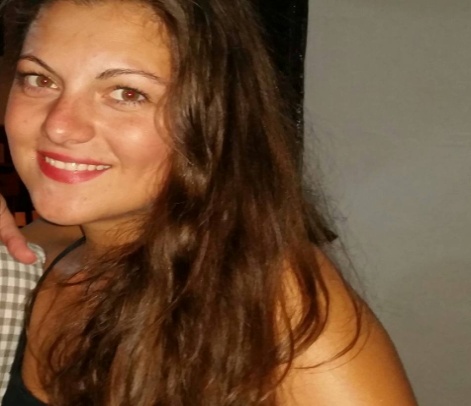 Datum rođenja: 12.2.1993.Adresa: Branka Radičevića 32, SokobanjaTelefon: 018-834-539Mobilni telefon: 063-72-65-234E-mail: boskovic.a93@live.comObrazovanje: Pravni fakultet, Univerzitet u Beogradu,  oktobar 2012.- februar 2017.Diplomirani pravnik: pravosudno-upravni smer, prosek 9,1.Srednja škola Branislav Nušić, Sokobanja, 2008.-2012.Turistički tehničarRadno iskustvo:April –Maj 2016. godine – Obavljena praksa u Prvom osnovnom sudu u BeograduVeštine:Engleski jezik: (govor-odlično, čitanje-odlično, pisanje-odlično)Francuski jezik: (početni nivo)Rad na računaru: ( Microsoft Word, Excel, surfovanje Internetom)Lične osobine:Vredna, komunikativna, elokventna, odgovorna, uporna, istrajna.Interesi i hobiji:Interesi: Stručno usavršavanje, učenje stranih jezika.Ostale informacije:Vozačka  dozvola B kategorije.